ПРИКАЗВ связи с необходимостью уточнения наименований и кодов аналитического учета по расходам бюджета города Сарапула, утвержденных приказом Управления финансов                  г. Сарапула от 01.10.2018 года № 150 «Об утверждении перечня наименований и кодов аналитического учета по расходам бюджета города Сарапула» ПРИКАЗЫВАЮ:1. Дополнить перечень наименований и кодов аналитического учета по расходам бюджета города Сарапула, утвержденного приказом Управления финансов г. Сарапула от 01.10.2018 года № 150 (в редакции приказа Управления финансов г. Сарапула от 30.11.2018 г. №186, от 14.04.2020 г. №45, от 16.04.2020 г. №49, от 10.06.2020 г. №70, от 30.12.2020 г. №210, от 22.02.2022 г. №17, от 30.06.2022 г. №67, от 19.08.2022 г. №92, от 16.11.2022 г. №120, от 17.01.2023 г. №8, от 16.02.2023 г. №52, от 29.05.2023 г. №64, от 21.07.2023 г. №90, от 21.12.2023 г. №141, от 26.12.2023 г. №146) следующим кодом аналитического учета:2. Контроль за исполнением данного приказа возложить на заместителя начальника Управления финансов г. Сарапула – начальника отдела планирования и прогнозирования бюджета           Л.Н. Решетову.Начальник Управления финансов г. Сарапула                                       Н.Н. Галиева    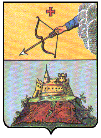 УПРАВЛЕНИЕ ФИНАНСОВ г. САРАПУЛАСАРАПУЛ КАРЛЭН КОНЬДОН УЖПУМЪЁСЪЯ КИВАЛТОННИЕЗ427960, Удмуртская Республика, г.Сарапул, Красная Площадь 8,427960 Удмурт Элькун,Сарапул кар, Горд Площадь, 8,тел.(34147) 4-19-04, факс.(34147) 4-19-04, e-mail: minfin-27@sarapul.udmr.ruУПРАВЛЕНИЕ ФИНАНСОВ г. САРАПУЛАСАРАПУЛ КАРЛЭН КОНЬДОН УЖПУМЪЁСЪЯ КИВАЛТОННИЕЗ427960, Удмуртская Республика, г.Сарапул, Красная Площадь 8,427960 Удмурт Элькун,Сарапул кар, Горд Площадь, 8,тел.(34147) 4-19-04, факс.(34147) 4-19-04, e-mail: minfin-27@sarapul.udmr.ruУПРАВЛЕНИЕ ФИНАНСОВ г. САРАПУЛАСАРАПУЛ КАРЛЭН КОНЬДОН УЖПУМЪЁСЪЯ КИВАЛТОННИЕЗ427960, Удмуртская Республика, г.Сарапул, Красная Площадь 8,427960 Удмурт Элькун,Сарапул кар, Горд Площадь, 8,тел.(34147) 4-19-04, факс.(34147) 4-19-04, e-mail: minfin-27@sarapul.udmr.ruот 04 марта 2024 г.№ 22О внесении изменений в приказ Управления финансов г. Сарапула от 01.10.2018 г. №150 «Об утверждении перечня наименований и кодов аналитического учета по расходам бюджета города Сарапула»225.1383-рУслуги по содержанию имущества (распоряжение Правительства УР/привлечение инвестиций и наращивание налогового потенциала)226.1236-рПрочие расходы, услуги (распоряжение Правительства УР/привлечение инвестиций и наращивание налогового потенциала)226.1383-рПрочие расходы, услуги (распоряжение Правительства УР/привлечение инвестиций и наращивание налогового потенциала)241.1383-рБезвозмездные перечисления государственным (муниципальным) бюджетным и автономным учреждениям (распоряжение Правительства УР/привлечение инвестиций и наращивание налогового потенциала)